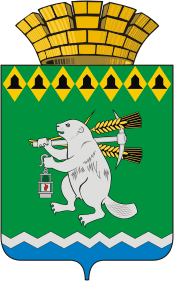 Дума Артемовского городского округаVI созыв                                                  14  заседание      РЕШЕНИЕот 30 марта  2017 года					№ 146О направлении Малых В.С., председателя постоянной комиссии по социальным вопросам и делам молодежи, в состав  межведомственной комиссии по  организации питания обучающихся муниципальных образовательных организаций Артемовского городского округа 	Рассмотрев обращение главы Артемовского городского округа о направлении Малых В.С., председателя постоянной комиссии по социальным вопросам и делам молодежи, в состав  межведомственной комиссии по  организации питания обучающихся муниципальных образовательных организаций Артемовского городского округа от 06.03.2017, в соответствии со статьей 33 Регламента Думы Артемовского городского округа, утвержденного решением Думы Артемовского городского округа от 13.10.2016 № 11, Дума Артемовского городского округа РЕШИЛА:	1. Направить Малых В.С., председателя постоянной комиссии по социальным вопросам и делам молодежи, в состав  межведомственной комиссии по  организации питания обучающихся муниципальных образовательных организаций Артемовского городского округа 2. Настоящее решение опубликовать в газете «Артемовский рабочий» и разместить на официальном сайте Думы Артемовского городского округа в информационно-телекоммуникационной сети «Интернет».Председатель ДумыАртемовского городского округа 		  	                        К.М.Трофимов